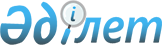 О внесении изменений в решение ХIII сессии Карагандинского областного маслихата от 12 декабря 2017 года № 258 "Об областном бюджете на 2018-2020 годы"
					
			С истёкшим сроком
			
			
		
					Решение XV сессии Карагандинского областного маслихата от 4 мая 2018 года № 306. Зарегистрировано Департаментом юстиции Карагандинской области 28 мая 2018 года № 4781. Прекращено действие в связи с истечением срока
      В соответствии с Бюджетным кодексом Республики Казахстан от 4 декабря 2008 года, Законом Республики Казахстан от 23 января 2001 года "О местном государственном управлении и самоуправлении в Республике Казахстан" областной маслихат РЕШИЛ:
      1. Внести в решение в решение ХIII сессии Карагандинского областного маслихата от 12 декабря 2017 года № 258 "Об областном бюджете на 2018-2020 годы" (зарегистрировано в Реестре государственной регистрации нормативных правовых актов № 4501, опубликовано в газетах "Орталық Қазахстан" от 30 декабря 2017 года № 145 (22452), "Индустриальная Караганда" от 30 декабря 2017 года № 146 (22259), в Эталонном контрольном банке нормативных правовых актов Республики Казахстан в электронном виде 5 января 2018 года) следующие изменения:
      пункт 1 изложить в следующей редакции:
      "1. Утвердить областной бюджет на 2018 – 2020 годы согласно приложениям 1, 2, 3, 4, 5, 6, 7 соответственно, в том числе на 2018 год в следующих объемах:
      1) доходы – 193053086 тыс. тенге, в том числе по:
      налоговым поступлениям – 53353848 тыс. тенге;
      неналоговым поступлениям – 2321709 тыс. тенге;
      поступлениям от продажи основного капитала – 5777 тыс. тенге;
      поступлениям трансфертов – 137371752 тыс. тенге;
      2) затраты – 195070926 тыс. тенге;
      3) чистое бюджетное кредитование – 11856865 тыс. тенге:
      бюджетные кредиты –13691773 тыс. тенге;
      погашение бюджетных кредитов –1834908 тыс. тенге;
      4) сальдо по операциям с финансовыми активами – 0 тыс. тенге:
      приобретение финансовых активов – 0 тыс. тенге;
      поступления от продажи финансовых активов государства – 0 тыс. тенге;
      5) дефицит (профицит) бюджета – минус 13874705 тыс. тенге;
      6) финансирование дефицита (использование профицита) бюджета – 13874705 тыс. тенге:
      поступление займов – 13627924 тыс. тенге;
      погашение займов – 1976010 тыс. тенге;
      используемые остатки бюджетных средств – 2222791 тыс. тенге.";
      пункт 8 изложить в следующей редакции:
      "8. Утвердить резерв акимата Карагандинской области на 2018 год в сумме 780030 тенге.";
      приложения 1, 5 к указанному решению изложить в новой редакции согласно приложениям 1, 2 к настоящему решению.
      2. Настоящее решение вводится в действие с 1 января 2018 года. Областной бюджет на 2018 год Целевые трансферты бюджетам районов (городов областного значения) на 2018 год
					© 2012. РГП на ПХВ «Институт законодательства и правовой информации Республики Казахстан» Министерства юстиции Республики Казахстан
				
      Председатель сессии

М. Абайдильдинов

      Секретарь областного маслихата

С. Утешов
Приложение 1
к решению XV сессии
Карагандинского областного маслихата
от 04 мая 2018 года №306Приложение 1
к решению XIII сессии
Карагандинского областного маслихата
от 12 декабря 2017 года №258
Категория
Категория
Категория
Категория
Сумма (тыс.тенге)
Класс
Класс
Класс
Сумма (тыс.тенге)
Подкласс
Подкласс
Сумма (тыс.тенге)
Наименование
Сумма (тыс.тенге)
1
2
3
4
5
I. Доходы
193053086
1
Налоговые поступления
53353848
01
Подоходный налог
22201593
2
Индивидуальный подоходный налог
22201593
03
Социальный налог
18040469
1
Социальный налог
18040469
05
Внутренние налоги на товары, работы и услуги
13111786
3
Поступления за использование природных и других ресурсов
13111786
2
Неналоговые поступления
2321709
01
Доходы от государственной собственности
315455
1
Поступления части чистого дохода государственных предприятий
197495
5
Доходы от аренды имущества, находящегося в государственной собственности
93201
7
Вознаграждения по кредитам, выданным из государственного бюджета
24759
04
Штрафы, пени, санкции, взыскания, налагаемые государственными учреждениями, финансируемыми из государственного бюджета, а также содержащимися и финансируемыми из бюджета (сметы расходов) Национального Банка Республики Казахстан
382000
1
Штрафы, пени, санкции, взыскания, налагаемые государственными учреждениями, финансируемыми из государственного бюджета, а также содержащимися и финансируемыми из бюджета (сметы расходов) Национального Банка Республики Казахстан, за исключением поступлений от организаций нефтяного сектора
382000
06
Прочие неналоговые поступления
1624254
1
Прочие неналоговые поступления
1624254
3
Поступления от продажи основного капитала
5777
01
Продажа государственного имущества, закрепленного за государственными учреждениями
5777
1
Продажа государственного имущества, закрепленного за государственными учреждениями
5777
4
Поступления трансфертов 
137371752
01
Трансферты из нижестоящих органов государственного управления
6246492
2
Трансферты из районных (городов областного значения) бюджетов
6246492
02
Трансферты из вышестоящих органов государственного управления
131125260
1
Трансферты из республиканского бюджета
131125260
Функциональная группа
Функциональная группа
Функциональная группа
Функциональная группа
Функциональная группа
Сумма (тыс.тенге)
Функциональная подгруппа
Функциональная подгруппа
Функциональная подгруппа
Функциональная подгруппа
Сумма (тыс.тенге)
Администратор бюджетных программ
Администратор бюджетных программ
Администратор бюджетных программ
Сумма (тыс.тенге)
Программа
Программа
Сумма (тыс.тенге)
Наименование
Сумма (тыс.тенге)
1
2
3
4
5
6
II. Затраты
195 070 926
01
Государственные услуги общего характера
2 692 497
1
Представительные, исполнительные и другие органы, выполняющие общие функции государственного управления
1 935 064
110
Аппарат маслихата области
157 958
001
Услуги по обеспечению деятельности маслихата области
136 749
003
Капитальные расходы государственного органа
21 209
120
Аппарат акима области
1 486 116
001
Услуги по обеспечению деятельности акима области
947 016
004
Капитальные расходы государственного органа
314 442
007
Капитальные расходы подведомственных государственных учреждений и организаций
35 857
009
Обеспечение и проведение выборов акимов городов районного значения, сел, поселков, сельских округов
36 816
013
Обеспечение деятельности Ассамблеи народа Казахстана области
151 985
282
Ревизионная комиссия области
290 990
001
Услуги по обеспечению деятельности ревизионной комиссии области
280 990
003
Капитальные расходы государственного органа
10 000
2
Финансовая деятельность
337 767
257
Управление финансов области
270 266
001
Услуги по реализации государственной политики в области исполнения местного бюджета и управления коммунальной собственностью
230 802
013
Капитальные расходы государственного органа 
39 464
258
Управление экономики и бюджетного планирования области
2 858
021
Приватизация, управление коммунальным имуществом, постприватизационная деятельность и регулирование споров, связанных с этим
2 858
718
Управление государственных закупок области
64 643
001
Услуги по реализации государственной политики в области государственных закупок на местном уровне
63 043
003
Капитальные расходы государственного органа
1 600
5
Планирование и статистическая деятельность
235 006
257
Управление финансов области
14 760
061
Экспертиза и оценка документации по вопросам бюджетных инвестиций и государственно-частного партнерства, в том числе концессии
14 760
258
Управление экономики и бюджетного планирования области
220 246
001
Услуги по реализации государственной политики в области формирования и развития экономической политики, системы государственного планирования 
151 721
005
Капитальные расходы государственного органа
27 970
113
Целевые текущие трансферты из местных бюджетов
40 555
9
Прочие государственные услуги общего характера
184660
269
Управление по делам религий области
184 660
001
Услуги по реализации государственной политики в сфере религиозной деятельности на местном уровне
168 328
005
Изучение и анализ религиозной ситуации в регионе
16 332
02
Оборона
567509
1
Военные нужды
116317
296
Управление по мобилизационной подготовке области
116 317
003
Мероприятия в рамках исполнения всеобщей воинской обязанности
106 528
007
Подготовка территориальной обороны и территориальная оборона областного масштаба
9 789
2
Организация работы по чрезвычайным ситуациям
451192
287
Территориальный орган, уполномоченных органов в области чрезвычайных ситуаций природного и техногенного характера, гражданской обороны, финансируемый из областного бюджета
252 059
002
Капитальные расходы территориального органа и подведомственных государственных учреждений
206 204
004
Предупреждение и ликвидация чрезвычайных ситуаций областного масштаба
45 855
296
Управление по мобилизационной подготовке области
199 133
001
Услуги по реализации государственной политики на местном уровне в области мобилизационной подготовки 
158 269
032
Капитальные расходы подведомственных государственных учреждений и организаций
40 864
03
Общественный порядок, безопасность, правовая, судебная, уголовно-исполнительная деятельность
14 749 223
1
Правоохранительная деятельность
14 749 223
252
Исполнительный орган внутренних дел, финансируемый из областного бюджета
14 690 413
001
Услуги по реализации государственной политики в области обеспечения охраны общественного порядка и безопасности на территории области
12 031 959
003
Поощрение граждан, участвующих в охране общественного порядка
1 834
006
Капитальные расходы государственного органа
2 492 366
013
Услуги по размещению лиц, не имеющих определенного места жительства и документов
67 564
014
Организация содержания лиц, арестованных в административном порядке
29 656
015
Организация содержания служебных животных
67 034
288
Управление строительства, архитектуры и градостроительства области
58 810
053
Строительство объектов общественного порядка и безопасности
58 810
04
Образование
30 473 237
1
Дошкольное воспитание и обучение
53 533
288
Управление строительства, архитектуры и градостроительства области
53 533
011
Строительство и реконструкция объектов дошкольного воспитания и обучения 
53 533
2
Начальное, основное среднее и общее среднее образование
11 776 580
261
Управление образования области
3 986 708
003
Общеобразовательное обучение по специальным образовательным учебным программам
1 774 078
006
Общеобразовательное обучение одаренных детей в специализированных организациях образования
1 978 716
056
Целевые текущие трансферты районным (городов областного значения) бюджетам на доплату учителям, прошедшим стажировку по языковым курсам и на доплату учителям за замещение на период обучения основного сотрудника
233 914
285
Управление физической культуры и спорта области
3 890 561
006
Дополнительное образование для детей и юношества по спорту
3 300 630
007
Общеобразовательное обучение одаренных в спорте детей в специализированных организациях образования
589 931
288
Управление строительства, архитектуры и градостроительства области
3 899 311
008
Целевые трансферты на развитие районным (городов областного значения) бюджетам на строительство и реконструкцию объектов начального, основного среднего и общего среднего образования
3 898 829
012
Строительство и реконструкция объектов начального, основного среднего и общего среднего образования
482
4
Техническое и профессиональное, послесреднее образование
10 366 950
253
Управление здравоохранения области
415 505
043
Подготовка специалистов в организациях технического и профессионального, послесреднего образования
255 544
044
Оказание социальной поддержки обучающимся по программам технического и профессионального, послесреднего образования
159 961
261
Управление образования области
9 936 428
024
Подготовка специалистов в организациях технического и профессионального образования
9 936 428
288
Управление строительства, архитектуры и градостроительства области
15 017
099
Строительство и реконструкция объектов технического, профессионального и послесреднего образования
15 017
5
Переподготовка и повышение квалификации специалистов
598121
253
Управление здравоохранения области
46 098
003
Повышение квалификации и переподготовка кадров
46 098
261
Управление образования области
552 023
052
Повышение квалификации, подготовка и переподготовка кадров в рамках Программы развития продуктивной занятости и массового предпринимательства
552 023
6
Высшее и послевузовское образование
48 854
253
Управление здравоохранения области
48 854
057
Подготовка специалистов с высшим, послевузовским образованием и оказание социальной поддержки обучающимся
48 854
9
Прочие услуги в области образования
7629199
253
Управление здравоохранения области
198 500
034
Капитальные расходы государственных организаций образования системы здравоохранения
198 500
261
Управление образования области
7 430 699
001
Услуги по реализации государственной политики на местном уровне в области образования 
198 293
005
Приобретение и доставка учебников, учебно-методических комплексов для областных государственных учреждений образования
118 707
007
Проведение школьных олимпиад, внешкольных мероприятий и конкурсов областного масштаба
181 051
011
Обследование психического здоровья детей и подростков и оказание психолого-медико-педагогической консультативной помощи населению
121 330
012
Реабилитация и социальная адаптация детей и подростков с проблемами в развитии
159 926
029
Методическая работа
217 446
067
Капитальные расходы подведомственных государственных учреждений и организаций
892 303
113
Целевые текущие трансферты из местных бюджетов
5 541 643
05
Здравоохранение
8 727 856
2
Охрана здоровья населения
2 123 483
253
Управление здравоохранения области
1 860 399
006
Услуги по охране материнства и детства
563 068
007
Пропаганда здорового образа жизни
178 296
041
Дополнительное обеспечение гарантированного объема бесплатной медицинской помощи по решению местных представительных органов областей
1 117 099
042
Проведение медицинской организацией мероприятий, снижающих половое влечение, осуществляемые на основании решения суда
1 936
288
Управление строительства, архитектуры и градостроительства области
263 084
038
Строительство и реконструкция объектов здравоохранения 
263 084
3
Специализированная медицинская помощь
1958819
253
Управление здравоохранения области
1 958 819
027
Централизованный закуп и хранение вакцин и других медицинских иммунобиологических препаратов для проведения иммунопрофилактики населения
1 958 819
4
Поликлиники
25080
253
Управление здравоохранения области
25 080
039
Оказание амбулаторно-поликлинических услуг и медицинских услуг субъектами сельского здравоохранения, за исключением оказываемой за счет средств республиканского бюджета, и оказание услуг Call-центрами
25 080
5
Другие виды медицинской помощи
57373
253
Управление здравоохранения области
57 373
029
Областные базы спецмедснабжения
57 373
9
Прочие услуги в области здравоохранения
4 563 101
253
Управление здравоохранения области
4 563 101
001
Услуги по реализации государственной политики на местном уровне в области здравоохранения
196 308
008
Реализация мероприятий по профилактике и борьбе со СПИД в Республике Казахстан
88 669
016
Обеспечение граждан бесплатным или льготным проездом за пределы населенного пункта на лечение
6 940
018
Информационно-аналитические услуги в области здравоохранения
63 131
030
Капитальные расходы государственных органов здравоохранения 
1 261
033
Капитальные расходы медицинских организаций здравоохранения
4 206 792
06
Социальная помощь и социальное обеспечение
10011616
1
Социальное обеспечение
6 279 123
256
Управление координации занятости и социальных программ области
4 329 054
002
Предоставление специальных социальных услуг для престарелых и инвалидов в медико-социальных учреждениях (организациях) общего типа, в центрах оказания специальных социальных услуг, в центрах социального обслуживания
712 546
013
Предоставление специальных социальных услуг для инвалидов с психоневрологическими заболеваниями, в психоневрологических медико-социальных учреждениях (организациях), в центрах оказания специальных социальных услуг, в центрах социального обслуживания
2 051 685
014
Предоставление специальных социальных услуг для престарелых, инвалидов, в том числе детей-инвалидов, в реабилитационных центрах
110 490
015
Предоставление специальных социальных услуг для детей-инвалидов с психоневрологическими патологиями в детских психоневрологических медико-социальных учреждениях (организациях), в центрах оказания специальных социальных услуг, в центрах социального обслуживания
596 782
049
Целевые текущие трансферты районным (городов областного значения) бюджетам на выплату государственной адресной социальной помощи 
735 711
056
Целевые текущие трансферты районным (городов областного значения) бюджетам на внедрение консультантов по социальной работе и ассистентов в Центрах занятости населения
121 840
261
Управление образования области
1 950 069
015
Социальное обеспечение сирот, детей, оставшихся без попечения родителей
1 747 807
037
Социальная реабилитация
202 262
2
Социальная помощь
980 085
256
Управление координации занятости и социальных программ области
980 085
003
Социальная поддержка инвалидов
968 674
055
Целевые текущие трансферты районным (городов областного значения) бюджетам на субсидирование затрат работодателя на создание специальных рабочих мест для трудоустройства инвалидов
11 411
9
Прочие услуги в области социальной помощи и социального обеспечения
2 752 408
256
Управление координации занятости и социальных программ области
2 609 323
001
Услуги по реализации государственной политики на местном уровне в области обеспечения занятости и реализации социальных программ для населения
116 329
011
Оплата услуг по зачислению, выплате и доставке пособий и других социальных выплат
172
018
Размещение государственного социального заказа в неправительственных организациях
112 574
019
Реализация текущих мероприятий, направленных на развитие рынка труда, в рамках Программы развития продуктивной занятости и массового предпринимательства
18 020
037
Целевые текущие трансферты районным (городов областного значения) бюджетам на реализацию мероприятий, направленных на развитие рынка труда, в рамках Программы развития продуктивной занятости и массового предпринимательства 
378 999
044
Реализация миграционных мероприятий на местном уровне
23 511
045
Целевые текущие трансферты районным (городов областного значения) бюджетам на реализацию Плана мероприятий по обеспечению прав и улучшению качества жизни инвалидов в Республике Казахстан на 2012 – 2018 годы
570 809
046
Реализация Плана мероприятий по обеспечению прав и улучшению качества жизни инвалидов в Республике Казахстан на 2012 – 2018 годы
10 357
053
Услуги по замене и настройке речевых процессоров к кохлеарным имплантам
36 000
067
Капитальные расходы подведомственных государственных учреждений и организаций
33 718
113
Целевые текущие трансферты из местных бюджетов
1 308 834
263
Управление внутренней политики области
26 779
077
Реализация Плана мероприятий по обеспечению прав и улучшению качества жизни инвалидов в Республике Казахстан на 2012 – 2018 годы
26 779
270
Управление по инспекции труда области
116 306
001
Услуги по реализации государственной политики в области регулирования трудовых отношений на местном уровне
107 116
003
Капитальные расходы государственного органа
9 190
07
Жилищно-коммунальное хозяйство
16 846 675
1
Жилищное хозяйство
7 120 133
256
Управление координации занятости и социальных программ области
118 620
043
Ремонт объектов городов и сельских населенных пунктов в рамках Программы развития продуктивной занятости и массового предпринимательства
118 620
273
Управление культуры, архивов и документации области
273 874
016
Ремонт объектов городов и сельских населенных пунктов в рамках Программы развития продуктивной занятости и массового предпринимательства
273 874
288
Управление строительства, архитектуры и градостроительства области
6 727 639
014
Целевые трансферты на развитие районным (городов областного значения) бюджетам на строительство и (или) реконструкцию жилья коммунального жилищного фонда
2 552 090
034
Целевые трансферты на развитие районным (городов областного значения) бюджетам на развитие и (или) обустройство инженерно-коммуникационной инфраструктуры
358 647
063
Целевые трансферты на развитие районным (городов областного значения) бюджетам на строительство жилых домов и общежитий для переселения жителей из зон обрушения
3 816 902
2
Коммунальное хозяйство
9 726 542
279
Управление энергетики и жилищно-коммунального хозяйства области 
9 717 406
001
Услуги по реализации государственной политики на местном уровне в области энергетики и жилищно-коммунального хозяйства
109 606
004
Газификация населенных пунктов
10 000
005
Капитальные расходы государственного органа 
720
010
Целевые трансферты на развитие районным (городов областного значения) бюджетам на развитие системы водоснабжения и водоотведения
4 556 006
030
Целевые трансферты на развитие районным (городов областного значения) бюджетам на развитие системы водоснабжения и водоотведения в сельских населенных пунктах
1 456 134
032
Субсидирование стоимости услуг по подаче питьевой воды из особо важных групповых и локальных систем водоснабжения, являющихся безальтернативными источниками питьевого водоснабжения
378 060
113
Целевые текущие трансферты из местных бюджетов
2 403 683
114
Целевые трансферты на развитие из местных бюджетов
803 197
288
Управление строительства, архитектуры и градостроительства области
9 136
030
Развитие коммунального хозяйства
9 136
08
Культура, спорт, туризм и информационное пространство
12 127 179
1
Деятельность в области культуры
3 619 631
273
Управление культуры, архивов и документации области
3 235 206
005
Поддержка культурно-досуговой работы
396 192
007
Обеспечение сохранности историко-культурного наследия и доступа к ним
686 913
008
Поддержка театрального и музыкального искусства
2 152 101
288
Управление строительства, архитектуры и градостроительства области
384 425
027
Развитие объектов культуры
384 425
2
Спорт
5 977 015
285
Управление физической культуры и спорта области
5 975 465
001
Услуги по реализации государственной политики на местном уровне в сфере физической культуры и спорта
82 559
002
Проведение спортивных соревнований на областном уровне
39 139
003
Подготовка и участие членов областных сборных команд по различным видам спорта на республиканских и международных спортивных соревнованиях
5 534 293
005
Капитальные расходы государственного органа
8 446
032
Капитальные расходы подведомственных государственных учреждений и организаций
266 322
113
Целевые текущие трансферты из местных бюджетов
44 706
288
Управление строительства, архитектуры и градостроительства области
1 550
024
Развитие объектов спорта
1 550
3
Информационное пространство
1 600 544
263
Управление внутренней политики области
613 185
007
Услуги по проведению государственной информационной политики 
613 185
264
Управление по развитию языков области
155 231
001
Услуги по реализации государственной политики на местном уровне в области развития языков
78 550
002
Развитие государственного языка и других языков народа Казахстана
59 620
003
Капитальные расходы государственного органа
17 061
273
Управление культуры, архивов и документации области
780 428
009
Обеспечение функционирования областных библиотек
265 731
010
Обеспечение сохранности архивного фонда
514 697
739
Управление информатизации, оказания государственных услуг и архивов области
51 700
001
Услуги по реализации государственной политики на местном уровне в области информатизации, оказания государственных услуг, управления архивным делом
36 900
009
Капитальные расходы государственного органа
14 800
4
Туризм
6 891
275
Управление предпринимательства области
6 891
009
Регулирование туристской деятельности
6 891
9
Прочие услуги по организации культуры, спорта, туризма и информационного пространства
923 098
263
Управление внутренней политики области
228 862
001
Услуги по реализации государственной внутренней политики на местном уровне
228 862
273
Управление культуры, архивов и документации области
454 383
001
Услуги по реализации государственной политики на местном уровне в области культуры и управления архивным делом
98 314
032
Капитальные расходы подведомственных государственных учреждений и организаций
54 611
113
Целевые текущие трансферты из местных бюджетов
301 458
283
Управление по вопросам молодежной политики области
239 853
001
Услуги по реализации молодежной политики на местном уровне
120 087
005
Реализация мероприятий в сфере молодежной политики
114 326
032
Капитальные расходы подведомственных государственных учреждений и организаций
5 440
09
Топливно-энергетический комплекс и недропользование
658 147
1
Топливо и энергетика
658 147
279
Управление энергетики и жилищно-коммунального хозяйства области
608 147
081
Организация и проведение поисково-разведочных работ на подземные воды для хозяйственно-питьевого водоснабжения населенных пунктов
608 147
288
Управление строительства, архитектуры и градостроительства области
50 000
019
Целевые трансферты на развитие районным (городов областного значения) бюджетам на развитие теплоэнергетической системы
50 000
10
Сельское, водное, лесное, рыбное хозяйство, особо охраняемые природные территории, охрана окружающей среды и животного мира, земельные отношения
13 025 946
1
Сельское хозяйство
12 129 431
255
Управление сельского хозяйства области
11 834 180
001
Услуги по реализации государственной политики на местном уровне в сфере сельского хозяйства
100 550
002
Поддержка семеноводства
463 424
014
Субсидирование стоимости услуг по доставке воды сельскохозяйственным товаропроизводителям
210 456
018
Обезвреживание пестицидов (ядохимикатов)
1 948
020
Субсидирование повышения урожайности и качества продукции растениеводства, удешевление стоимости горюче-смазочных материалов и других товарно-материальных ценностей, необходимых для проведения весенне-полевых и уборочных работ, путем субсидирования производства приоритетных культур
258 166
029
Мероприятия по борьбе с вредными организмами сельскохозяйственных культур
15 671
041
Удешевление сельхозтоваропроизводителям стоимости гербицидов, биоагентов (энтомофагов) и биопрепаратов, предназначенных для обработки сельскохозяйственных культур в целях защиты растений
989 177
045
Определение сортовых и посевных качеств семенного и посадочного материала
48 567
046
Государственный учет и регистрация тракторов, прицепов к ним, самоходных сельскохозяйственных, мелиоративных и дорожно-строительных машин и механизмов
5 182
047
Субсидирование стоимости удобрений (за исключением органических)
375 086
050
Возмещение части расходов, понесенных субъектом агропромышленного комплекса, при инвестиционных вложениях
3 537 646
053
Субсидирование развития племенного животноводства, повышение продуктивности и качества продукции животноводства
3 941 326
054
Субсидирование заготовительным организациям в сфере агропромышленного комплекса суммы налога на добавленную стоимость, уплаченного в бюджет, в пределах исчисленного налога на добавленную стоимость
151 417
055
Субсидирование процентной ставки по кредитным и лизинговым обязательствам в рамках направления по финансовому оздоровлению субъектов агропромышленного комплекса
193 162
056
Субсидирование ставок вознаграждения при кредитовании, а также лизинге на приобретение сельскохозяйственных животных, техники и технологического оборудования
934 355
057
Субсидирование затрат перерабатывающих предприятий на закуп сельскохозяйственной продукции для производства продуктов ее глубокой переработки в сфере животноводства
79 920
059
Субсидирование затрат ревизионных союзов сельскохозяйственных кооперативов на проведение внутреннего аудита сельскохозяйственных кооперативов
3 752
060
Частичное гарантирование по микрокредитам в рамках Программы развития продуктивной занятости и массового предпринимательства 
417 341
061
Субсидирование операционных затрат микрофинансовых организаций в рамках Программы развития продуктивной занятости и массового предпринимательства
107 034
719
Управление ветеринарии области
295 251
001
Услуги по реализации государственной политики на местном уровне в сфере ветеринарии 
66 184
003
Капитальные расходы государственного органа
11 590
028
Услуги по транспортировке ветеринарных препаратов до пункта временного хранения
2 450
030
Централизованный закуп ветеринарных препаратов по профилактике и диагностике энзоотических болезней животных, услуг по их профилактике и диагностике, организация их хранения и транспортировки (доставки) местным исполнительным органам районов (городов областного значения)
50 242
031
Централизованный закуп изделий и атрибутов ветеринарного назначения для проведения идентификации сельскохозяйственных животных, ветеринарного паспорта на животное и их транспортировка (доставка) местным исполнительным органам районов (городов областного значения)
5 175
038
Приобретение, хранение и перемещение изделий и атрибутов ветеринарного и зоогигиенического назначения, используемых для профилактики, лечения, обработки животных, диагностики заболеваний животных
34 729
113
Целевые текущие трансферты из местных бюджетов
124 881
2
Водное хозяйство
170 635
254
Управление природных ресурсов и регулирования природопользования области
170 635
003
Обеспечение функционирования водохозяйственных сооружений, находящихся в коммунальной собственности
169 356
004
Восстановление особо аварийных водохозяйственных сооружений и гидромелиоративных систем
1 279
3
Лесное хозяйство
342 859
254
Управление природных ресурсов и регулирования природопользования области
342 859
005
Охрана, защита, воспроизводство лесов и лесоразведение
340 711
006
Охрана животного мира
2 148
4
Рыбное хозяйство
28 000
255
Управление сельского хозяйства области
28 000
034
Cубсидирование повышения продуктивности и качества товарного рыбоводства
28 000
5
Охрана окружающей среды
242 330
254
Управление природных ресурсов и регулирования природопользования области
230 166
001
Услуги по реализации государственной политики в сфере охраны окружающей среды на местном уровне
72 790
008
Мероприятия по охране окружающей среды
17 348
013
Капитальные расходы государственного органа 
11 300
032
Капитальные расходы подведомственных государственных учреждений и организаций
128 728
288
Управление строительства, архитектуры и градостроительства области
12 164
022
Развитие объектов охраны окружающей среды
12 164
6
Земельные отношения
112 691
251
Управление земельных отношений области
39 403
001
Услуги по реализации государственной политики в области регулирования земельных отношений на территории области
39 403
725
Управление по контролю за использованием и охраной земель области
73 288
001
Услуги по реализации государственной политики на местном уровне в сфере контроля за использованием и охраной земель
63 258
003
Капитальные расходы государственного органа
10 030
11
Промышленность, архитектурная, градостроительная и строительная деятельность
1 350 204
2
Архитектурная, градостроительная и строительная деятельность
924 264
288
Управление строительства, архитектуры и градостроительства области
859 659
001
Услуги по реализации государственной политики в области строительства, архитектуры и градостроительства на местном уровне
181 104
003
Капитальные расходы государственного органа
1 613
114
Целевые трансферты на развитие из местных бюджетов
676 942
724
Управление государственного архитектурно-строительного контроля области
64 605
001
Услуги по реализации государственной политики на местном уровне в сфере государственного архитектурно-строительного контроля
64 605
9
Прочие услуги в сфере промышленности, архитектурной, градостроительной и строительной деятельности
425 940
277
Управление промышленности и индустриально-инновационного развития области
425 940
001
Услуги по реализации государственной политики в сфере промышленности и индустриально-инновационного развития на местном уровне
105 823
003
Капитальные расходы государственного органа
40 312
004
Реализация мероприятий в рамках государственной поддержки индустриально-инновационной деятельности
279 805
12
Транспорт и коммуникации
17708827
1
Автомобильный транспорт
5 747 998
268
Управление пассажирского транспорта и автомобильных дорог области
5 747 998
002
Развитие транспортной инфраструктуры
1 092 611
003
Обеспечение функционирования автомобильных дорог
1 555 113
007
Целевые трансферты на развитие районным (городов областного значения) бюджетам на развитие транспортной инфраструктуры
2 040 274
025
Капитальный и средний ремонт автомобильных дорог областного значения и улиц населенных пунктов
1 060 000
4
Воздушный транспорт
189 412
268
Управление пассажирского транспорта и автомобильных дорог области
189 412
004
Субсидирование регулярных внутренних авиаперевозок по решению местных исполнительных органов
189 412
9
Прочие услуги в сфере транспорта и коммуникаций
11 771 417
268
Управление пассажирского транспорта и автомобильных дорог области
11 771 417
001
Услуги по реализации государственной политики на местном уровне в области транспорта и коммуникаций 
74 812
005
Субсидирование пассажирских перевозок по социально значимым межрайонным (междугородним) сообщениям
1 814 148
011
Капитальные расходы государственного органа
19 557
113
Целевые текущие трансферты из местных бюджетов
9 862 900
13
Прочие
6 114 084
3
Поддержка предпринимательской деятельности и защита конкуренции
2 215 902
275
Управление предпринимательства области
2 215 902
001
Услуги по реализации государственной политики на местном уровне в области развития предпринимательства
74 179
005
Поддержка частного предпринимательства в рамках Единой программы поддержки и развития бизнеса "Дорожная карта бизнеса 2020"
28 000
008
Субсидирование процентной ставки по кредитам в рамках Единой программы поддержки и развития бизнеса "Дорожная карта бизнеса 2020"
1 949 268
015
Частичное гарантирование кредитов малому и среднему бизнесу в рамках Единой программы поддержки и развития бизнеса "Дорожная карта бизнеса 2020"
55 000
027
Частичное гарантирование по микрокредитам в рамках Программы развития продуктивной занятости и массового предпринимательства
109 455
9
Прочие
3 898 182
257
Управление финансов области
787 030
012
Резерв местного исполнительного органа области
780 030
064
Разработка или корректировка, а также проведение необходимых экспертиз технико-экономических обоснований местных бюджетных инвестиционных проектов и конкурсных документаций проектов государственно-частного партнерства, концессионных проектов, консультативное сопровождение проектов государственно-частного партнерства и концессионных проектов
7 000
279
Управление энергетики и жилищно-коммунального хозяйства области 
1 083 662
084
Целевые трансферты на развитие районным (городов областного значения) бюджетам на реализацию бюджетных инвестиционных проектов в моногородах
1 083 662
288
Управление строительства, архитектуры и градостроительства области
2 027 490
084
Целевые трансферты на развитие районным (городов областного значения) бюджетам на реализацию бюджетных инвестиционных проектов в моногородах
2 027 490
14
Обслуживание долга
180523
1
Обслуживание долга
180 523
257
Управление финансов области
180 523
004
Обслуживание долга местных исполнительных органов 
21 822
016
Обслуживание долга местных исполнительных органов по выплате вознаграждений и иных платежей по займам из республиканского бюджета
158 701
15
Трансферты
59837403
1
Трансферты
59 837 403
257
Управление финансов области
59 837 403
007
Субвенции
54 222 132
011
Возврат неиспользованных (недоиспользованных) целевых трансфертов
248 401
017
Возврат, использованных не по целевому назначению целевых трансфертов
7 786
024
Целевые текущие трансферты из нижестоящего бюджета на компенсацию потерь вышестоящего бюджета в связи с изменением законодательства
5 181 940
053
Возврат сумм неиспользованных (недоиспользованных) целевых трансфертов, выделенных из республиканского бюджета за счет целевого трансферта из Национального фонда Республики Казахстан
177 144
III. Чистое бюджетное кредитование
11 856 865
Бюджетные кредиты 
13 691 773
06
Социальная помощь и социальное обеспечение
63849
9
Прочие услуги в области социальной помощи и социального обеспечения
63 849
275
Управление предпринимательства области
63 849
013
Предоставление бюджетных кредитов для содействия развитию предпринимательства в рамках Программы развития продуктивной занятости и массового предпринимательства
63 849
07
Жилищно-коммунальное хозяйство
8 861 986
1
Жилищное хозяйство
8 861 986
279
Управление энергетики и жилищно-коммунального хозяйства области 
6 235 447
046
Кредитование районных (городов областного значения) бюджетов на реконструкцию и строительство систем тепло-, водоснабжения и водоотведения
6 235 447
288
Управление строительства, архитектуры и градостроительства области
2 626 539
009
Кредитование районных (городов областного значения) бюджетов на проектирование и (или) строительство жилья
2 626 539
10
Сельское, водное, лесное, рыбное хозяйство, особо охраняемые природные территории, охрана окружающей среды и животного мира, земельные отношения
4 474 059
1
Сельское хозяйство
3 658 251
255
Управление сельского хозяйства области
3 658 251
037
Предоставление бюджетных кредитов для содействия развитию предпринимательства в рамках Программы развития продуктивной занятости и массового предпринимательства
3 658 251
9
Прочие услуги в области сельского, водного, лесного, рыбного хозяйства, охраны окружающей среды и земельных отношений
815 808
258
Управление экономики и бюджетного планирования области
815 808
007
Бюджетные кредиты местным исполнительным органам для реализации мер социальной поддержки специалистов
815 808
13
Прочие
291879
3
Поддержка предпринимательской деятельности и защита конкуренции
291 879
275
Управление предпринимательства области
291 879
069
Кредитование на содействие развитию предпринимательства в областных центрах и моногородах
291 879
Категория
Категория
Категория
Категория
Сумма (тыс.тенге)
Класс
Класс
Класс
Сумма (тыс.тенге)
Подкласс
Подкласс
Сумма (тыс.тенге)
Наименование
Сумма (тыс.тенге)
1
2
3
4
5
Погашение бюджетных кредитов
1834908
5
Погашение бюджетных кредитов
1834908
01
Погашение бюджетных кредитов
1834908
1
Погашение бюджетных кредитов, выданных из государственного бюджета
1834908
Функциональная группа
Функциональная группа
Функциональная группа
Функциональная группа
Функциональная группа
Сумма (тыс.тенге)
Функциональная подгруппа
Функциональная подгруппа
Функциональная подгруппа
Функциональная подгруппа
Сумма (тыс.тенге)
Администратор бюджетных программ
Администратор бюджетных программ
Администратор бюджетных программ
Сумма (тыс.тенге)
Программа
Программа
Сумма (тыс.тенге)
Наименование
Сумма (тыс.тенге)
1
2
3
4
5
6
IV. Сальдо по операциям с финансовыми активами
0
Приобретение финансовых активов
0
Категория
Категория
Категория
Категория
Сумма (тыс.тенге)
Класс
Класс
Класс
Сумма (тыс.тенге)
Подкласс
Подкласс
Сумма (тыс.тенге)
Наименование
Сумма (тыс.тенге)
1
2
3
4
5
Поступление от продажи финансовых активов государства
0
Наименование
Сумма (тыс.тенге)
1
2
V. Дефицит (профицит) бюджета 
-13874705
VI. Финансирование дефицита (использование профицита) бюджета 
13874705Приложение 2
к решению сессии XV
Карагандинского областного маслихата
от 04 мая 2018 года №306Приложение 5
к решению XIII сессии
Карагандинского областного маслихата
от 12 декабря 2017 года №258
Наименование
Сумма (тыс.тенге)
1
2
Всего
54679311
в том числе:
Целевые текущие трансферты
21681344
Целевые трансферты на развитие
23320173
Бюджетные кредиты
9677794
в том числе:
Целевые текущие трансферты:
21681344
в том числе:
Управление образования области
5775557
На реализацию государственного образовательного заказа в детских дошкольных организациях
132672
На создание цифровой образовательной инфраструктуры
890065
На установку программы автоматизированного мониторинга интернет-сайтов в организациях образования
11000
На содержание, укрепление материально-технической базы и проведение ремонтов объектов образования
4507906
На доплату учителям, прошедшим стажировку по языковым курсам и за замещение на период обучения основного сотрудника
233914
Управление физической культуры и спорта
44706
На текущие расходы организаций спорта
44706
Управление культуры, архивов и документации
301458
На текущие расходы и проведение ремонта организаций культуры
71984
На ремонт объектов городов и сельских населенных пунктов в рамках Программы развития продуктивной занятости и массового предпринимательства
229474
Управление координации занятости и социальных программ области
3127604
На выплату государственной адресной социальной помощи
735711
На внедрение консультантов по социальной работе и ассистентов
в центрах занятости населения
121840
На реализацию мероприятий, направленных на развитие рынка труда, в рамках Программы развития продуктивной занятости и массового предпринимательства
378999
На внедрение привлекательной системы оплаты труда центров занятости населения
39688
На реализацию Плана мероприятий по обеспечению прав и улучшению качества жизни инвалидов в Республике Казахстан на 2012 – 2018 годы
570809
На краткосрочное профессиональное обучение рабочих кадров по востребованным на рынке труда профессиям в рамках Программы продуктивной занятости и массового предпринимательства
1227506
На субсидирование затрат работодателя на создание специальных рабочих мест для трудоустройства инвалидов 
11411
На ремонт объектов в сфере социальной защиты
25123
На аутсорсинг услуг частным агенствам занятости населения, в рамках Программы развития продуктивной занятости и массового предпринимательства
16517
Управление энергетики и жилищно-коммунального хозяйства области 
2403683
На жилищно-коммунальное хозяйство
2375334
На проведение энергетического аудита многоквартирных жилых домов
15601
На поддержку использования возобновляемых источников энергии
12748
Управление пассажирского транспорта и автомобильных дорог области
9862900
На капитальный, средний и текущий ремонт автомобильных дорог районного значения (улиц города) и улиц населенных пунктов 
9862900
Управление ветеринарии области
124881
На оказание услуг по вакцинации, транспортировке и хранению ветеринарных препаратов
15478
Возмещение владельцам стоимости изымаемых и уничтожаемых больных животных, продуктов и сырья животного происхождения
109403
Управление экономики и бюджетного планирования области
40555
На приобретение специализированной техники 
40555
Целевые трансферты на развитие:
23320173
в том числе:
Управление строительства, архитектуры и градостроительства области
13380900
На развитие объектов образования
3958829
На развитие объектов спорта
443582
На развитие и (или) обустройство инженерно-коммуникационной инфраструктуры
358647
На строительство и (или) реконструкцию жилья коммунального жилищного фонда
2552090
На реализацию бюджетных инвестиционных проектов в моногородах
2027490
На строительство жилых домов и общежитий для переселения жителей из зон обрушения
3816902
На развитие теплоэнергетической системы
50000
На развитие объектов культуры
173360
Управление пассажирского транспорта и автомобильных дорог области
2040274
На развитие транспортной инфраструктуры
2040274
Управление энергетики и жилищно-коммунального хозяйства области 
7898999
На развитие систем водоснабжения и водоотведения
4556006
На реализацию бюджетных инвестиционных проектов в моногородах
1083662
На развитие системы водоснабжения и водоотведения в сельских населенных пунктах
1456134
На развитие коммунального хозяйства
803197
Бюджетные кредиты
9677794
в том числе:
Управление экономики и бюджетного планирования области
815808
Для реализации мер социальной поддержки специалистов
815808
Управление энергетики и жилищно-коммунального хозяйства области 
6235447
На реконструкцию и строительство систем тепло-, водоснабжения и водоотведения
6235447
Управление строительства, архитектуры и градостроительства области
2626539
На проектирование и (или) строительство жилья
2626539